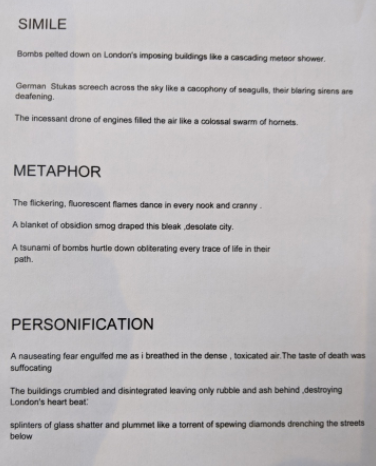 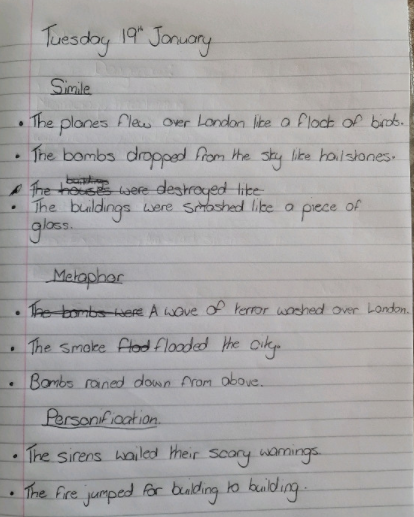 SimilesDark memories lingered like smoke after a fire.Smoke engulfed the city like a blanket.The planes above filled the sky like a swam of 
locus.The sirens screeched like a crying child.MetaphorA wave of terror washes over the city.The mechanical birds soar above the 
doomed city.The blanket of smoke engulfed the city.Bombs rain down from above. PersonificationThe siren screamed its angry call.The destructive bomb landed a deadly blow.Planes above whispered their deadly intent.Tall, angry flames leapt from one house to 
the next, excited with their ability to spread.Endless clouds of smoke stared down at 
the frantic firefighters.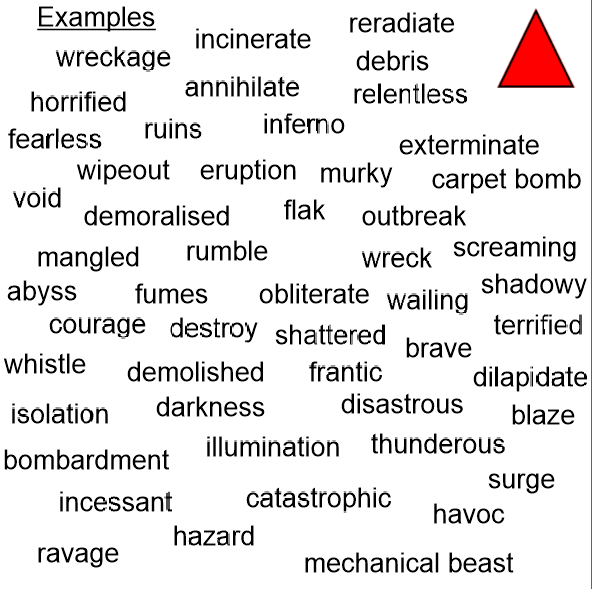 The buildings were engulfed with a layer of smoke.The flames danced through the ruins of the tower.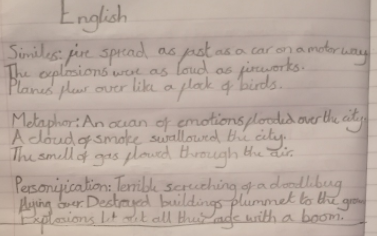 The bombs kiss the ground releasing their deadly breathe.